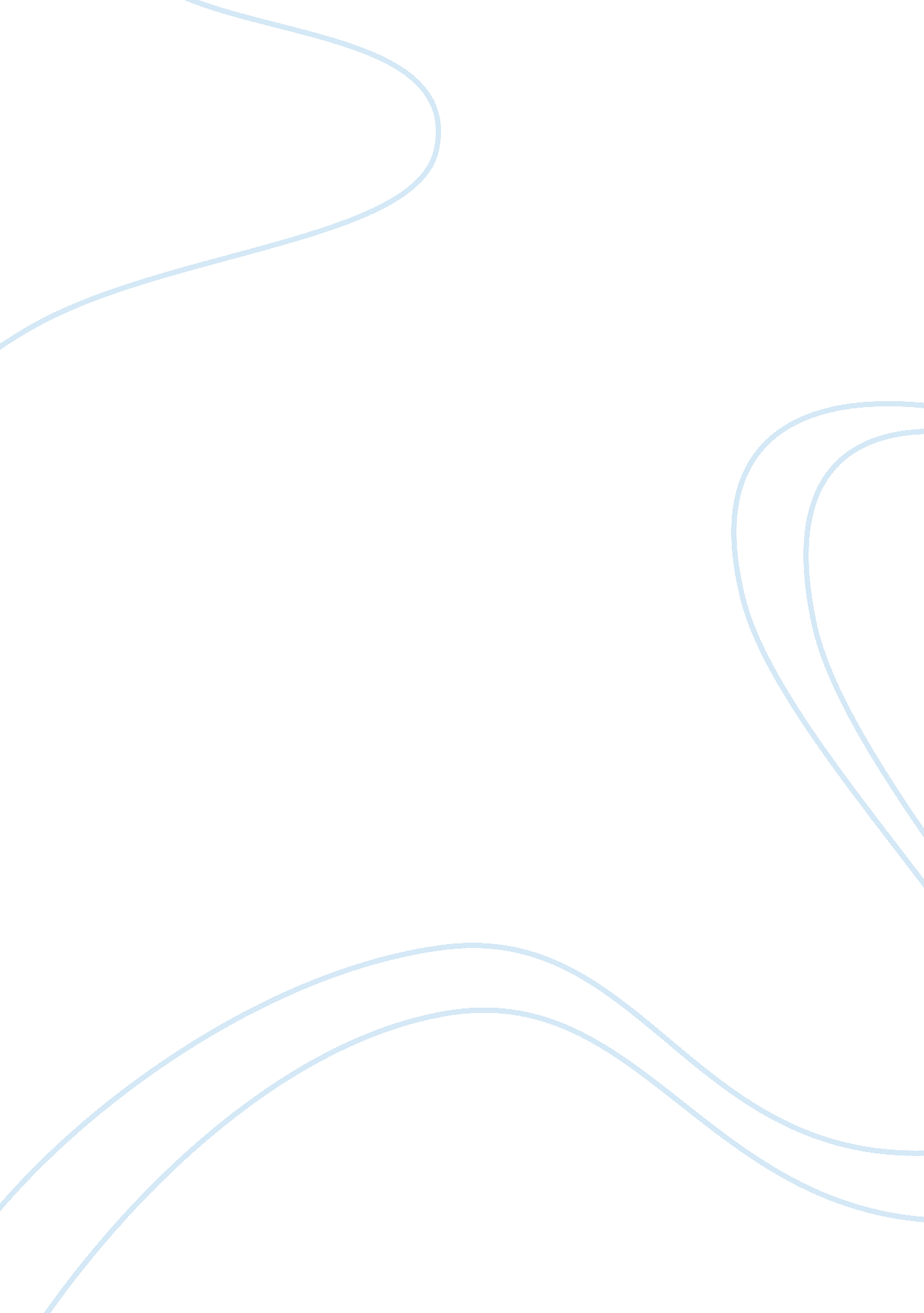 Reconstructive human cloning, ethical issue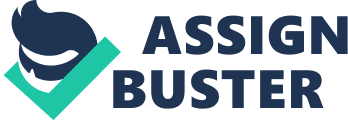 Is Reconstructive Human Cloning Unethical? Since the beginning of the mid-20th century people were trying to progress the human era and thus begin a new era of humanity. Many of these theoretical approaches and trials have failed due to lack of experience and the technology. One of the first ones to experiment with an ultra-humans or super humans were Germans during the Second World War under the command of Adolf Hitler. Experiments on twin children in concentration camps were created to show the similarities and differences in the genetics and eugenics of twins, as well as to see if the human body can be unnaturally manipulated (Webmaster). ” Furthermore, he was also the first one to experiment with the new bomb techniques during his short governance. Nowadays, the science is far more progressed than it used to be during mid-20th century. What is possible now has not been even thought of 20 or 30 years ago. Furthermore, many people believe that the edge of science which involves a human cloning is inhuman or unethical. Reconstructive human cloning is ethical because it helps doctors to find cures for a diseases, it can progress and push humanity to a new horizon of possibilities, eliminate the black market of organs and provide many new opportunities in the health care. When asked what many people think of a reconstructive human cloning, they may respond very negatively and raise many unethical questions, which have been in the most of the big debates about reconstructive human cloning. Some might say that this type of science is a taboo and therefore we should stay away from it. However, they probably think of human cloning as a whole new human that is being made or composed out of the old one. But that is not entirely true. The cloning process is far more complicated than it seems. When the first sheep that has been cloned entirely from a DNA of an old one was created, many people got scared that this science is dangerous and it will not be a good for humanity. Although, people believe that human cloning has to be only in the sense of creating a whole new person but that is not the entire true. Human cloning has more does not have to be only for creating new humans but rather can be used for a reconstructive cloning, the tissues of the desired human, who for instance has lost his arm or leg during serving his country in a war, is replicated and created from DNA of the person. Whereas people who do think of human cloning as a creating the same and identical person do not realize, because the truth is not only black or white but moreover it is colorful or has more shades to it. I do not find anything unethical about that. The unethical think would be, not to try every possible way that is in our power to help those people. Moreover it would help induce and eliminate the need for other health expenses which are considered substitutes and are not helpful in anyway. “ Dr. Richard Seed, one of the leading proponents of human cloning technology, suggests that it may someday be possible to reverse the aging process because of what we learn from cloning. Human cloning technology could be used to reverse heart attacks. Scientists believe that they may be able to treat heart attack victims by cloning their healthy heart cells and injecting them into the areas of the heart that have been damaged. Heart disease is the number one killer in the United States and several other industrialized countries (Seed). ” The new raising problem of today’s society is a black organ market. Most of the people who are not in need of donor for any organ or in need of feeding their family for whom the only choice is to sell their organs in order to survive, do not understand. For these people this is the only chance of survival from appoint of view of a rich people willing to pay millions just to survive so for the people who donate their body organs for money in order to feed their family. “ In the U. S. , a black market for human tissue exists. It usually involves bodies about to be cremated. A black market broker may enter into a financial arrangement with a criminally minded funeral home director and carve up the bodies before they're cremated (Scheve). ” If only there was any other way how to eliminate this market and lower the price of organs, there are many possibilities for these people. One of the option is a trans humanism. This science is based on the idea that humans will be able to adjust to bionic arms and legs and your body will accept these parts and they will become a part of a new body. “ Transhumanism is considered to be a quasi-medical ideology that seeks to promote a variety of therapeutic and human-enhancing aims (McNamee, Edwards). ” There are people and scientist working on solving this problem where they grow the organ that the body needs just from the person? s DNA or tissue. This progressive science or fringe science (science on the edge) has many positive outcomes. Although, people are scared of progression when they have the option to, they are more scared when facing the death in that position they will do what it takes to survive. If given the option to live “ unethically” or to die “ ethically” everyone will take their chances of survival. Because nobody wants to die no matter how much they believe in post mortal live. There may be a rise up in health care opportunities in order to provide better health care options thanks to the partial human cloning. However, many people might be freighted by a thought of trans humanity or singularity. They believe by doing this we might be playing God? s role, which might not be right or morally acceptable. However, this might not be entirely true, the only purpose of reconstructive human cloning is not to play God? s role but moreover to help people. Scientists are often compared with Dr. Frankenstein for trying to create a human arm or leg from another person’s body. I believe that helping humans to improve not only their health life but also their social life is a step forward. Just imagine how amazing it would be if you have lost an arm or leg while serving your country but when you come back you are not able to do the social stuff with your family like you were used to. You cannot play football with your son or play catch with him. This might give people the opportunity to make a choices and I believe that people should be able to do anything they can in order to help themselves to live a better life. It is not only the chance for creating or giving fallen soldier the chance to start over, but also give many other people chance to find cures for diseases. Many people would be very grateful if there would be a chance or possibility that someone have find or solve their cancer problem. All of this will happen in the near future. No matter how much people are against it there is no possible way that they could stop this progressing era of human evolution. It is not only necessary but also desired that humans find new ways to cure diseases, because as the era progresses so do the diseases the will smatter the human kind. However, as long as this topic will be considered as taboo or unethical, scientist will keep their distance from it. Therefore, it is up to us that we decide what really we want in our lives to be considered unethical and what not. We are creators of our own destiny. Work Cited: McNamee, M. J. , and S. D. Edwards. " Transhumanism, Medical Technology and Slippery Slopes. " Transhumanism, Medical Technology and Slippery Slopes (2005). Journal of Medical Ethics - BMJ Journals. School of Health Science, University of Wales, UK, Oct. -Nov. 2005. Web. 17 Oct. 2011. ; http://jme. bmj. com/content/32/9/513. short;. Scheve, Tom. HowStuffWorks " The Organ Black Market"" HowStuffWorks " Science" HowStuffWorks, Inc, 1999-2010. Web. 17 Oct. 2011. . Seed, Richard. " Benefits of Human Cloning. " Home Page. Dr. Richard Seed, 16 Oct. 2011. Web. 16 Oct. 2011. . Webmaster. " Nazi Human Experimentation. " Reducetheburden. org. Wikipedia, 21 Jan. 2009. Web. 17 Oct. 2011. . Word Count: 1307 